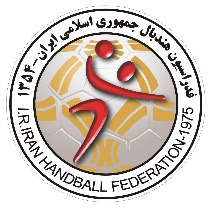 وزارت ورزش و جوانانفدراسیون هندبال جمهوری اسلامی ایرانشیوه نامه اجرایی نقل و انتقالات برون مرزی (بین المللی) فدراسیون هندبال جمهوری اسلامی ایران ماده 1 :  بر اساس بررسی های صورت  گرفته در خصوص وضعیت و کیفیت لیگ های کشورهای مختلف دنیا که در رشته ورزشی هندبال صاحب سبک هستند و دارای  لیگ های پویا و معتبری می باشند و همچنین تحقیقات و بررسی‌های به عمل آمده توسط صاحب‌نظران و کارشناسان فنی رشته ورزشی هندبال در سطح کشور، بازیکنان مجازند در صورت درخواست و پیشنهاد لازم از کشورهای تعیین شده بر اساس فرمت ذیل الذکر در رده های سنی بزرگسالان و در سطح A )لیگ برتر- بالاترین سطح) انعقاد قرارداد نمایند.تبصره: قاره آسیا و آفریقا بر اساس جایگاه و شرایط باشگاه و در نهایت با نظر فدراسیون هندبال تصمیم‌گیری خواهد شد ماده 2 : صدور فرم ITC صرفاً جهت تیم متقاضی توسط فدراسیون هندبال صادر می‌شود و بازیکن حق انتقال به باشگاه غیر را تحت هیچ شرایطی ندارد.ماده 3 : صدور فرم ITC  بازیکنان به صورت محدود و يک ساله صادر می گردد.  ماده ۴ : باشگاه های خارجی که بازیکنان ایرانی را به خدمت می‌گیرند بایستی در ایام IHF days بازیکنان را در اختیار تیم ملی گذاشته و همچنین در بازی‌های آسیایی، قهرمانی آسیا و انتخابی المپیک الزاماً از دو هفته قبل از شروع مسابقات بازیکنان را در اختیار تیم ملی قرار دهند.ماده 5 :فدراسیون هندبال جمهوری اسلامی ایران در راستای حمایت از بازیکنان ملی پوش و همچنین ایجاد انگیزه در بین این عزیزان ، بالاخص رده سنی جوانان و امید حداقل دستمزد قرارداد بازیکنانی که در آخرین سال منتهی به قرارداد عضو تیم ملی بزرگسالان در مسابقات قهرمانی آسيا و انتخابی المپیک بوده اند را مبلغ -/000/000/300/1 ریال تعیین نمود.  این شیوه نامه مشتمل بر 5 ماده ويک تبصره تهیه و تنظیم گردیده و  به تصویب هیئت رئیسه فدراسیون هندبال جمهوری اسلامی ایران رسیده و از تاریخ تصویب  قابلیت اجرایی دارد.							فدراسيون هندبال جمهوری اسلامی ايران ردیفنام کشورهای مجازرده تیمی در لیگ برتر1آلمانبصورت آزاد در تمام تیمها2فرانسهبصورت آزاد در تمام تیمها3اسپانیا4 تیم اول لیگ برتر4پرتغال4 تیم اول لیگ برتر5مقدونیه4 تیم اول لیگ برتر6لهستان4 تیم اول لیگ برتر7کرواسی4 تیم اول لیگ برتر8دانمارک4 تیم اول لیگ برتر9مجارستان4 تیم اول لیگ برتر10رومانی4 تیم اول لیگ برتر11نروژقهرمان و نایب قهرمان لیگ برتر12سوئدقهرمان و نایب قهرمان لیگ برتر13سوئیسقهرمان و نایب قهرمان لیگ برتر14اسلونیقهرمان و نایب قهرمان لیگ برتر15چکقهرمان و نایب قهرمان لیگ برتر